lattfinnvinnmattullhallhattpinnballtakkAnnegull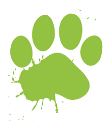 